Publicado en Madrid el 03/04/2020 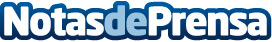 Aumenta la demanda de impresoras 3D a raíz de la pandemia del Covid-19, según Impresiones 3DLa gran exposición mediática que le ha dado la crisis de material sanitario a las impresoras 3D, ha traído consigo un notable incremento de la venta de impresoras 3D. Impresiones 3D, líderes en la industria de impresión y modelado 3D, desvelan las claves de este fenómenoDatos de contacto:Impresiones 3Dhttps://www.impresiones-3d.es/675 535 256Nota de prensa publicada en: https://www.notasdeprensa.es/aumenta-la-demanda-de-impresoras-3d-a-raiz-de Categorias: Nacional Inteligencia Artificial y Robótica Hardware Emprendedores E-Commerce Consumo Premios Otras Industrias http://www.notasdeprensa.es